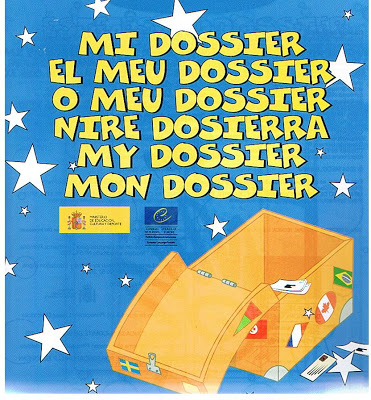 ESTE ES TU DOSSIER MI DOSSIER  forma parte de MI PORTFOLIO EUROPEO DE LENGUAS para anotar ordenadamente los materiales que guardas en la cartera: los trabajos que haces en las clases de lenguas, los recuerdos de viajes o intercambios y tus objetos preferidos relacionados con otras lenguas y culturas.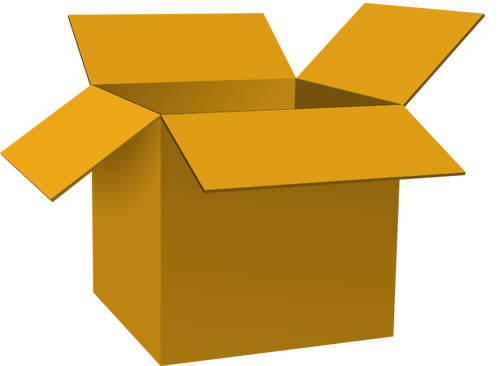 HE DECIDIDO GUARDAR /I HAVE DECIDED TO KEEP…Hago una lista de las cosas que quiero guardar: dibujos, pósters, envases, cintas de audio y vídeo, deberes, proyectos.RECUERDOS DE LENGUAS Y CULTURASSOUVENIRS OF LANGUAGES ANDCULTURESAquí pego o guardo fotos de personajes, postales, monumentos de lugares, comunidades y países donde se habla otra lengua. También pongo objetos que tengo de viajes como billetes de transporte, entradas, monedas, menús, folletos, etiquetas...Qué es?What is it?CursoSchool yearDe dónde viene?Where is it From?En qué lengua/s?In which languages?Qué es?What is it?CursoSchool yearDe dónde viene?Where is it From?En qué lengua/s?In which languages?Qué es?What is it?CursoSchool yearDe dónde viene?Where is it From?En qué lengua/s?In which languages?